Artificial Intelligence and Machine Learning Enabled Medical DevicesAUTHORSDr Sushrut Ingawale (MD, DNB)Former Assistant Professor,Department of Medicine,Seth GSMC and KEM Hospital, Mumbai, Indiasushrutingawale2012@kem.edu Dr Mahek Chheda (MBBS)Medical Intern,Seth GSMC and KEM Hospital, Mumbai, Indiamahekchheda1504@gmail.comABSTRACT    The chapter delves into the dynamic convergence of AI and ML with healthcare technologies, elucidating their transformative impact on diagnostics, treatment, and patient care. Expounding upon the history of both AI and medical devices, the chapter highlights their integration, exemplifying applications across radiology, pathology, prosthetics, drug delivery, and more. From automated image interpretation and AI-assisted diagnoses to wearable health monitoring and telehealth platforms, the article illuminates diverse AI-driven innovations. The discussion accentuates ethical considerations, regulatory frameworks, and challenges such as bias mitigation and physician acceptance. Amidst the promises of enhanced personalized medicine and early disease detection, the chapter underscores the necessity of interdisciplinary research, collaboration, and responsible implementation to fully harness the potential of AI and ML-enabled medical devices, ultimately shaping a future where technology synergizes with healthcare for improved patient outcomes and a redefined medical landscape.INTRODUCTIONHistory of Artificial IntelligenceThe history of Artificial Intelligence (AI) is a journey that spans decades, characterized by remarkable advancements and paradigm shifts. Rooted in ancient mythologies and philosophical musings about creating intelligent beings, the formal inception of AI can be traced back to the mid-20th century. As seen in Figure 1.1, The term "artificial intelligence" was coined in 1956, marking the emergence of a field dedicated to creating machines capable of human-like cognitive processes. Early AI research focused on symbolic reasoning and rule-based systems, leading to successes like IBM's Deep Blue defeating a chess grandmaster in 1997. However, AI progress faced setbacks during periods of "AI winters," marked by overhyped expectations and limited technological capabilities. The turn of the 21st century saw the rise of machine learning and data-driven approaches, culminating in the advent of deep learning, where neural networks demonstrated remarkable prowess in tasks such as image and speech recognition. This evolution paved the way for AI's integration into various sectors, including healthcare. There are several subfields in AI like machine learning, deep learning, and computer vision. [1]  Figure 1.1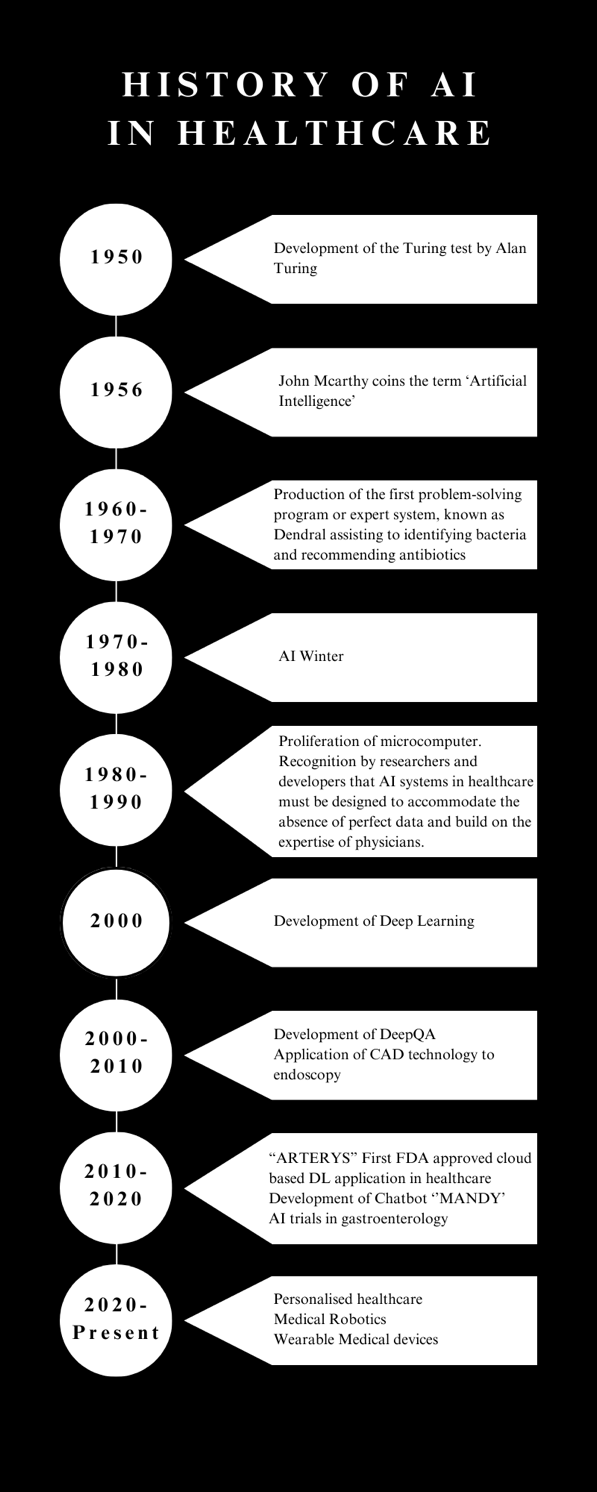 History of Medical DevicesThe history of medical devices is a testament to humanity's relentless pursuit of innovation to enhance healthcare practices. From the rudimentary surgical tools used by ancient civilizations to the intricate mechanical devices of the Renaissance, the timeline is a progression of ingenuity. The Industrial Revolution ushered in the era of precision instruments, and the 20th century witnessed transformative breakthroughs, including X-ray machines, pacemakers, and MRI scanners. These advancements revolutionized medical diagnosis and treatment. The convergence of electronics and medical sciences led to portable devices, such as glucose monitors and ECG recorders, empowering patients to actively monitor their health. As computer technology advanced, medical devices became smarter and more interconnected.Merging of AI and Medical DevicesToday, the convergence of AI and medical devices represents a watershed moment in healthcare. AI-enabled medical devices leverage data analytics, machine learning, and neural networks to interpret complex medical information. Devices like smart wearable fitness trackers not only monitor vital signs but also use AI algorithms to offer personalized health insights. Imaging devices, powered by AI, expedite the analysis of medical scans, aiding radiologists in accurate diagnoses. Remote monitoring devices equipped with AI can predict health trends, enabling timely interventions. Surgical robots, driven by AI, enhance precision in complex procedures. Furthermore, AI assists in drug discovery, genomics research, and personalized medicine. This amalgamation has the potential to revolutionize patient care, improve diagnosis accuracy, optimize treatment plans, and alleviate the burden on healthcare professionals. As AI algorithms continue to evolve and devices become more sophisticated, the synergy between AI and medical devices holds the promise of a future where healthcare is not only proactive and precise but also more accessible to all.AI and ML in Medical Device DevelopmentIntegration of AI and ML in Medical DevicesThe integration of Artificial Intelligence (AI) and Machine Learning (ML) in medical devices has ushered in a new era of healthcare innovation. AI and ML algorithms have the capacity to transform raw data generated by medical devices into actionable insights, enhancing diagnostics, treatment, and patient outcomes. These algorithms can swiftly identify patterns and anomalies within complex datasets, enabling more accurate disease detection and prediction. Medical imaging, a prime example, has witnessed a profound impact through AI-powered algorithms that analyze radiological images for early identification of conditions like cancer or stroke. (See Figure 1.2) Additionally, AI-enhanced wearable devices continuously monitor physiological parameters, offering real-time health status updates and allowing for proactive interventions. However, the integration of AI and ML in medical devices presents challenges such as data privacy concerns, interoperability, and algorithm explainability. Collaborations between medical experts, engineers, and data scientists are vital to overcome these hurdles and ensure that AI-enabled medical devices fulfill their potential to revolutionize patient care. [2] Figure 1.2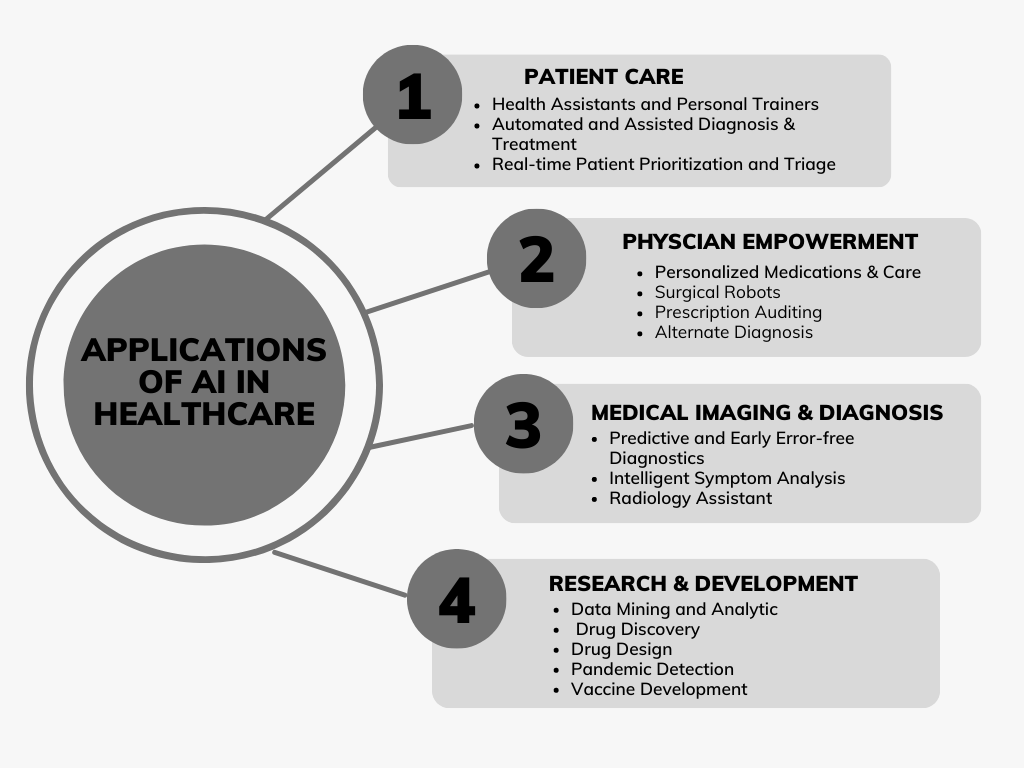 Role of AI and ML in Improving Device Functionality and PerformanceThe role of Artificial Intelligence (AI) and Machine Learning (ML) in enhancing the functionality and performance of medical devices is monumental. These technologies can be harnessed to optimize device calibration, real-time monitoring, and predictive maintenance. AI algorithms can adapt device settings based on individual patient needs, ensuring personalized and precise treatment delivery. Moreover, ML-driven algorithms can identify usage patterns and potential malfunctions, thus facilitating timely maintenance and reducing downtime. The fusion of AI and ML in medical devices also empowers devices to learn from real-world data, leading to continuous improvements in accuracy and efficiency. However, this advancement necessitates rigorous testing, validation, and adherence to regulatory standards to ensure patient safety and device reliability.[3]Regulatory Considerations and Approvals for AI-Enabled Medical DevicesThe integration of Artificial Intelligence (AI) into medical devices has introduced novel regulatory challenges. Regulatory bodies such as the U.S. Food and Drug Administration (FDA) have recognized the unique nature of AI algorithms that continuously learn and evolve. This has prompted the development of adaptive regulatory frameworks that accommodate iterative algorithm updates without compromising patient safety. The approval process for AI-enabled medical devices requires comprehensive documentation of algorithm development, training data, and validation methodologies. Ensuring the transparency and interpretability of AI decision-making processes is paramount to obtaining regulatory approval. Furthermore, the dynamic nature of AI necessitates robust post-market surveillance to monitor device performance and identify any unforeseen adverse events. Collaborative efforts between regulatory authorities, healthcare providers, and AI developers are imperative to strike a balance between promoting innovation and safeguarding patient well-being. [4]Diagnostic and Imaging DevicesAI and ML applications in radiology and medical imagingIn recent years, the integration of Artificial Intelligence (AI) and Machine Learning (ML) has revolutionized the field of radiology and medical imaging, enhancing diagnostic accuracy, expediting analyses, and transforming patient care. This article explores three key applications of AI and ML in this domain.Automated Image Interpretation and AnalysisAI-powered algorithms have proven adept at automated image interpretation and analysis, significantly reducing the time required for diagnosis. For instance, in mammography, AI-based systems can identify subtle patterns indicative of breast cancer, assisting radiologists in early detection. Notably, the "Digital Diagnostics" system developed by Google AI accurately detected breast cancer in mammograms, achieving a 89.5% accuracy, even outperforming human radiologists in certain cases.[5]Image Segmentation and Feature ExtractionAI and ML techniques excel at segmenting medical images and extracting relevant features. Deep learning architectures such as the U-Net specialize in the automated segmentation of medical images which enhances image analysis and aids practicing radiologists. These models offer radiologists a second opinion regarding analysis and add confidence to their diagnosis. They may even point out anomalies that may not be obvious to the naked eye. In neuroimaging, AI algorithms can precisely delineate brain structures for more accurate diagnoses of conditions like tumors or neurodegenerative diseases. For instance, a study conducted by Havaei et al. (2017) introduced a deep learning approach for brain tumor segmentation, achieving competitive results with minimal manual intervention.[6]Computer-Aided Detection and DiagnosisComputer-Aided Detection (CAD) and Diagnosis (CADx) systems leverage AI to assist radiologists in identifying abnormalities. In lung imaging, AI algorithms can detect lung nodules, which are early indicators of lung cancer. A study by Ardila et al. (2019) introduced an AI model that achieved a sensitivity of 94.4% in detecting malignant nodules in chest CT scans. [7] CardioAI, a clinical cloud-based deep learning tool, can analyze cardiac magnetic resonance images in seconds and provide information such as cardiac ejection fraction. Since then, this program has grown to incorporate liver and lung imaging, chest and musculoskeletal x-ray pictures, and noncontrast head CT images. [1]Advancements of AI and ML in Pathology and HistologyIn the realm of pathology and histology, the integration of Artificial Intelligence (AI) and Machine Learning (ML) has heralded transformative breakthroughs, empowering pathologists with unprecedented tools for analysis, diagnosis, and treatment planning. This article delves into four pivotal areas where AI and ML are driving progress.Diagnostic pathology and whole slide imaging (WSI)Diagnostic pathology is entering an exciting period with the increased use of digital imaging in pathology, particularly the development and deployment of whole slide imaging (WSI) technologies. A whole slide imaging scanner is a digital microscope that is outfitted with special high resolution cameras and combined with optics and software that allows the scanning of entire glass slides, with an output image file that is a digitized reproduction of the glass slide with diagnostic quality images. The most important application of digitized images is the development of diagnostic algorithms or programs that can supplement the diagnostic workflow. In other words, using image analysis, deep learning, and AI techniques, these pixels can now form part of a deep learning system that looks for shapes, features, or patterns. Yet another benefit of a digital workflow is that it reduces diagnostic pathologic errors. The use of a WSI scanner in the histology lab has various advantages over traditional microscopy, with the overall goal of reducing and preventing errors. Once a lab has gone "digital," digital photographs of glass slides can help with not just obtaining a definitive diagnosis, but also gaining access to other pathologists for a second opinion for quality assurance (QA). Diagnostic pathology workflows with built-in safety features such as a digital read by a second pathologist or even utilizing a computer-aided AI algorithm to check the pathologist's diagnosis, particularly for suspected tumors, will enable improved patient care. Advances in digital imaging and the capacity to rapidly digitize glass slides have now cleared the ground for deep learning/machine learning algorithms to be used to create potentially novel and revolutionary diagnostic tools. The employment of DL and AI techniques in conjunction with digital pathology im- ages can significantly increase the value of digital pathology beyond what is now practicable and quantifiable. This is the true benefit of digital pathology and the AI technologies that are currently being developed to help transform diagnostic pathology. [8]Digital Pathology and Automated Slide AnalysisAI-driven digital pathology has revolutionized traditional microscopy by enabling automated analysis of histological slides. Algorithms are capable of identifying cellular and tissue structures with remarkable accuracy. Notably, Google's AI-powered system, "DeepMind," can detect breast cancer metastases in lymph nodes, reaching an F1 score of 0.70, comparable to human pathologists. [9]Pattern Recognition and Classification of Tissue SamplesAI and ML excel in recognizing complex patterns within tissue samples. For instance, in dermatopathology, these technologies can discern subtle variations in skin lesions, aiding in the diagnosis of skin cancers. A study by Esteva et al. (2017) introduced a convolutional neural network (CNN) that achieved an accuracy of 72.1% in classifying skin cancer types, outperforming dermatologists. [10]Prediction Models for Disease Prognosis and Treatment ResponseAI-driven prediction models are enhancing disease prognosis and treatment planning. In oncology, ML algorithms analyze diverse data sources to predict patient outcomes. A study by Chaudhary et al. (2018) demonstrated a model that accurately predicted lung cancer patients' survival based on gene expression data. [11]AI and ML applications in gastroenterologyOver the recent decade, the use of AI in gastroenterology has grown significantly. Colonoscopy can benefit from computer-assisted diagnostics to increase detection and differentiation of benign versus malignant colon polyps. AI has been utilized to help identify chronic pancreatitis from pancreatic cancer using the EUS platform, a typical clinical challenge.  AI has been used to predict relapse and severity of inflammatory bowel disease, as well as to inform the possibility of distant metastases in esophageal squamous cell carcinoma, among other comparable uses. These preliminary findings indicate promise for future clinical application. AI-assisted endoscopy is an evolving field with a promising future. ENDOANGEL (Wuhan EndoAngel Medical Technology Company, Wuhan, China), a CNN-based system developed in 2019, can provide an objective assessment of bowel preparation every 30 seconds during the withdrawal phase of a colonoscopy, achieving a 91.89% accuracy. The GI Genius (Medtronic, Minneapolis, Minn, USA), is an AI-enhanced endoscopy aid device developed to identify colorectal polyps by providing a visual marker on a live video feed during endoscopic examination. It is approved for use in Europe and undergoing clinical evaluation in the United States. In a validation study, GI Genius had an overall sensitivity per lesion of 99.7% and detected polyps faster than endoscopists in 82% of cases. In a recent randomized controlled trial, Repici et al demonstrated a 14% increase in adenoma detection rates using this CAD system.[1]Therapeutic and Surgical DevicesAI and ML-guided surgical systemsRobotic Surgery and Surgical AssistanceAI-powered robotic surgical systems are redefining the boundaries of precision and control. For instance, the "da Vinci Surgical System" enables surgeons to perform complex procedures with enhanced dexterity and minimal invasiveness. The system's AI-driven components assist surgeons by translating their hand movements into more refined actions, resulting in reduced trauma and faster recovery times for patients. [12]Image-Guided Interventions and NavigationAI and ML play a crucial role in image-guided interventions, ensuring accuracy and efficiency. Navigation systems integrate real-time imaging data with AI algorithms to create dynamic surgical maps. These maps aid surgeons in precisely locating targets, minimizing damage to surrounding tissue. An example is the "Surgical Navigation Advanced Platform" (SNAP), which employs AI to enhance navigation during neurosurgical procedures. [13]Real-Time Feedback and Predictive Modeling During SurgeryAI and ML bring real-time insights into the operating room, allowing surgeons to make informed decisions on-the-fly. The "Sentinel" system, for instance, employs machine learning to predict potential embolic events during transcatheter aortic valve replacement (TAVR) procedures. This AI-powered guidance enhances patient safety by alerting surgeons to potential complications. [14]AI and ML: Transforming Drug Delivery and Personalized MedicinePharmacogenomics and Precision Drug DosingAI and ML are revolutionizing drug delivery by tailoring treatments to an individual's genetic makeup. This field, known as pharmacogenomics, analyzes genetic variations to predict how patients will respond to specific medications. For instance, the CPIC guidelines for codeine therapy now incorporate genetic information to determine optimal dosages, mitigating the risk of adverse reactions. [15]Therapeutic Drug Monitoring and Dose OptimizationAI and ML enable real-time monitoring of drug levels in patients, facilitating dose adjustments for optimal therapeutic outcomes. This is especially evident in immunosuppressive therapies, where maintaining a delicate balance is crucial. A study by Rostami et al. (2020) developed an AI-driven model to predict tacrolimus levels in kidney transplant patients, aiding in personalized dosing strategies.[16]AI-Enabled Drug Delivery SystemsAI-driven drug delivery systems optimize drug release, targeting, and bioavailability. Nanoparticles coated with AI-designed polymers can control drug release rates based on patient-specific factors. Researchers at MIT developed an AI algorithm to optimize drug combinations and dosages for enhanced anticancer treatment, demonstrating how AI can revolutionize therapy efficacy. [17]AI and ML: Transforming Prosthetics and Assistive DevicesIntelligent Prosthetics and ExoskeletonsAI and ML are redefining the functionality of prosthetics and exoskeletons by enabling them to adapt to users' needs and movements. Advanced algorithms facilitate real-time adjustments, mimicking natural motions and significantly improving user experience. An illustrative example is the "Proprio Foot," which utilizes AI to anticipate and adjust foot positions during walking, enhancing stability and fluidity. [18]Human-Machine Interfaces and NeuroprostheticsAI and ML-driven human-machine interfaces are empowering neuroprosthetics to restore lost functionalities. Devices like the "BrainGate" system decode neural signals, allowing users to control external devices through their thoughts. A landmark study by Nuyujukian et al. (2018) demonstrated the successful use of neural implants to restore communication and control for individuals with paralysis. [19]Rehabilitation and Adaptive DevicesAI and ML are pivotal in designing adaptive devices that assist in rehabilitation. "Bioservo's SEM Glove," for instance, utilizes AI-driven soft exoskeletons to assist patients recovering from hand injuries. These exoskeletons respond in real-time to the wearer's movements, providing support during the rehabilitation process. [20]Remote Monitoring and Digital Health DevicesAI and ML in wearable health monitoring devicesThe fusion of Artificial Intelligence (AI) and Machine Learning (ML) with wearable health monitoring devices is heralding a new era of proactive healthcare management. This three significant dimensions where AI and ML are reshaping the landscape of personal health monitoring are as follows.Remote Patient Monitoring and Data CollectionWearable devices equipped with AI and ML capabilities have enabled remote patient monitoring, allowing healthcare providers to gather real-time data outside clinical settings. Devices like the "Apple Watch Series 7" can track vital signs such as heart rate, blood oxygen levels, and even detect irregular heart rhythms, sending alerts to users and their healthcare teams. These devices empower individuals to actively participate in their health management. [21]Early Detection of Physiological AbnormalitiesAI and ML algorithms are proficient at detecting subtle physiological changes that can indicate health issues. Wearable devices use continuous data streams to identify deviations from baseline patterns. For example, the "Empatica Embrace" smartwatch leverages ML to predict seizures by analyzing physiological markers like electrodermal activity and temperature. [22]Personalized Health Insights and RecommendationsAI-driven wearable devices go beyond data collection to offer personalized health insights and recommendations. They synthesize collected data to provide users with actionable recommendations for maintaining well-being. "Fitbit Sense," for instance, employs AI to assess users' stress levels and offers guided breathing exercises for stress reduction.[23]AI and ML-enabled mobile applications and telehealth platformsThe integration of Artificial Intelligence (AI) and Machine Learning (ML) into mobile applications and telehealth platforms is reshaping the way healthcare services are accessed and delivered. This three key aspects where AI and ML are driving transformative changes in healthcare delivery are as follows.Remote Consultations and Virtual Healthcare DeliveryAI and ML-driven mobile applications and telehealth platforms have facilitated remote consultations, offering patients access to healthcare professionals from the comfort of their homes. "Teladoc Health," a prominent telehealth provider, employs AI algorithms to match patients with appropriate doctors, streamlining the virtual care experience. Amid the COVID-19 pandemic, such platforms have played a crucial role in ensuring continuity of care. [24]AI-Powered Symptom Checkers and Triage AlgorithmsMobile apps equipped with AI-powered symptom checkers aid users in assessing their health conditions and receiving appropriate guidance. "Ada Health" is an AI-driven app that uses ML algorithms to offer personalized health assessments and triage recommendations. A study by GPs demonstrated its accuracy, as it correctly identified the main presenting problem in 91.3% of cases. [25]Behavior Change Interventions and Patient EngagementAI and ML-enabled mobile apps encourage behavior change and foster patient engagement. "MyFitnessPal," for instance, uses ML to analyze user data and provide tailored recommendations for achieving health and fitness goals. This personalized approach increases user adherence and motivation.[26]AI and ML in diagnostic devices and point-of-care testingPoint of care testing (POCT), also known as near-patient testing or bedside testing, is medical diagnostic testing performed at or near the point of care—that is, at the time and place of patient care.One of the most difficult aspects of POC testing is ensuring that the data are trustworthy and correctly interpreted. This necessitates appropriately trained users as well as quality assurance procedures. Artificial intelligence (AI) is making significant contributions to POC testing and is predicted to assist in resolving many of the issues faced by healthcare personnel as well as in the widespread use of direct-to-consumer testing. The most commonly utilized ML algorithm in POC testing nowadays is "supervised learning," in which the machine is given "inputs'' and corresponding "outputs." When a new input is provided, the memory is examined to find the corresponding output. AI In Bright-Field Microscopy Diagnostic TestingMicroscopic identification of malarial parasites in a peripheral blood smear is historically the gold standard for malaria diagnosis. This necessitates well trained healthcare staff capable of accurately quantifying parasitemia and identifying parasite species. Because qualified microscopists or adequately functioning microscopes are not always available in resource-limited settings, there has been a push to create improved diagnostic methods that can be easily done in remote, rural healthcare settings. An automated microscopic analysis system consists of hardware that captures images and software that interprets the images and makes diagnostic judgments using an algorithm. EasyScan Go is an automated microscopy device developed by Motic (Hong Kong, China) that takes images and interprets them using the CNN algorithm to provide a diagnostic decision.[27]AI In HematologyThe routine requirement of a full blood count (CBC) in hematology presents a hurdle to POC testing device developers. This is due to the fact that a CBC requires not just counting cells but also distinguishing cell size and form. PixCell Medical Technologies, Ltd. (Yokne'am lllit, Israel) developed HemoScreen, the first Food and Drug Administration-approved POC hematology analyzer that addresses the obstacles commonly encountered in POC hematology testing. HemoScreen consists of an analytic gadget and a disposable cartridge containing all of the chemicals needed for testing. The "sampler" component of the cartridge directly takes blood through a finger stick or a venous sample and places it into the analytic device, where it is mixed with the reagents before entering a translucent chamber for optical analysis and enumeration. Blood cells migrate and concentrate along the centerline of small blood arteries or microchannels under laminar flow due to a phenomenon known as viscoelastic focusing, also known as the Fahraeus-Lindqvist effect. This results in a single layer of cells that may be analyzed optically. HemoScreen employs machine vision technology (image processing and analysis) for cellular examination, allowing for accurate photography of hundreds of flowing cells while recording unique characteristics that are then employed in AI algorithms to identify individual cells and subtypes. Interference from cell debris and platelets can be recognized to minimize inaccurate results reporting. As a result, HemoScreen can be used by operators with little or no hematological training.[27]AI For Anemia Detection And Hb Variant DetectionIn resource-limited countries, anemia and sickle cell disease are associated with high mortality and morbidity, creating severe health challenges. An et al. has created a point-of-care microchip electrophoresis device that uses AI algorithms to evaluate both anemia and Hb variations. The Hb concentration is measured using an ANN-based ML algorithm. In a conventional calibrator, whole blood is diluted and electrophoresis on cellulose acetate paper. After 10 minutes, the Hb is subdivided into subtypes based on a finer mass-to-charge ratio. The Hb concentration is then calculated by comparing the intensity of the Hb band to the intensity of the standard calibrator. High-resolution photographs of the Hb band (red) and the standard calibrator band (blue) are recorded, containing all important pixel information. Each image video frame is successively separated into its constituent red and blue channels. This data is then sent into a trained ANN, which analyzes the intensity ratio pattern and reports the corresponding Hb concentration (g/dL). Finally, the data are utilized to determine the patient's anemia status. Anemia was recognized with 100% sensitivity and 92.3% specificity using this technique. Sickle cell disease patients were identified with 100% sensitivity and specificity. Overall, this platform allows for the diagnosis of anemia as well as the identification of Hb variants utilizing a single point-of-care testing instrument.[27]Ethical and Regulatory ConsiderationsThe infusion of Artificial Intelligence (AI) and Machine Learning (ML) into healthcare ushers in remarkable benefits, yet demands meticulous ethical and regulatory considerations. The key dimensions where AI's transformative potential is balanced against ethical concerns and regulatory frameworks discussed below.Ethical Implications of AI and ML in HealthcareAI-driven healthcare introduces ethical quandaries like patient autonomy, accountability, and informed consent. For instance, while AI can predict patient outcomes, relying solely on algorithms may diminish the importance of human clinical judgment. Transparency in disclosing the involvement of AI in decision-making becomes paramount to maintaining patient trust and informed choices.[28]Data Privacy and Security ConsiderationsThe integration of AI necessitates access to vast troves of medical data, raising concerns about patient data privacy and security breaches. Implementing robust encryption, anonymization, and access controls are imperative to protect sensitive patient information. Striking a balance between data sharing for AI advancement and safeguarding patient privacy becomes a pivotal ethical consideration.[29]Bias and Fairness in AI AlgorithmsAI algorithms may inherit biases present in training data, leading to disparities in care. Bias in AI diagnostic tools, for instance, could disproportionately affect minority populations. Ongoing monitoring, transparency, and ethical audits of AI systems are critical to address these concerns and ensure equitable healthcare delivery.[30]Regulatory Frameworks and Guidelines for AI-Enabled Medical DevicesRegulatory bodies like the FDA are refining frameworks to accommodate AI-enabled medical devices. The FDA's "Proposed Regulatory Framework for Modifications to AI/ML-Based Software as a Medical Device" emphasizes pre-market review and post-market vigilance for iterative AI algorithms.[31]Challenges and Future PerspectivesAs Artificial Intelligence (AI) and Machine Learning (ML) continue to reshape the landscape of clinical practice, numerous challenges must be addressed for the full realization of their potential. Data Quality and Interoperability ChallengesAI and ML systems thrive on robust, diverse datasets. Yet, healthcare data often resides in silos, plagued by inconsistencies and lack of interoperability. This hinders accurate model training and real-world application. Collaborative efforts are needed to standardize data formats and ensure seamless data exchange.[32]Physician Adoption and Acceptance of AI-Enabled DevicesWhile AI presents powerful tools, physician buy-in is crucial. Skepticism about AI's reliability and the fear of machines replacing human expertise pose barriers. Initiatives to educate medical professionals about AI's potential, transparency in algorithms, and successful case studies can foster acceptance.[28]Continuous Learning and Updating of AI AlgorithmsThe dynamic nature of healthcare demands AI algorithms that evolve with emerging medical knowledge. Developing mechanisms for continuous learning, updating, and adaptation of algorithms to new data and practices is vital to ensure AI's relevance and accuracy over time.Future Directions and Potential Impact of AI and ML in Clinical PracticeThe future of AI in clinical practice holds immense promise. AI-guided diagnoses, precision treatment recommendations, and proactive disease management are on the horizon. Tailored therapies, reduced diagnostic errors, and more efficient healthcare delivery could significantly enhance patient outcomes and quality of care.ConclusionThe exploration into the realm of Artificial Intelligence (AI) and Machine Learning (ML) enabled medical devices has unveiled a tapestry of innovation that holds the potential to reshape healthcare in profound ways. This concluding section encapsulates the key takeaways from the discussion, emphasizing both the promises and challenges these technologies bring to the medical landscape.Summary of the Key Points DiscussedThroughout this discourse, we've traversed the remarkable applications of AI and ML in diverse medical domains. From enhancing diagnostics through image interpretation, personalized treatment strategies, and real-time monitoring to ushering in an era of wearable health trackers and telehealth platforms, the amalgamation of AI and ML with medical devices promises to revolutionize patient care.Potential Benefits and ChallengesThe benefits of AI and ML in medical devices are undeniable. Early cancer detection, personalized drug dosing, and adaptive prosthetics exemplify the potential for improving patient outcomes. However, challenges loom, encompassing ethical considerations, data privacy concerns, and algorithmic biases. Ensuring patient safety, physician acceptance, and regulatory compliance must remain at the forefront of this transformation.Need for Further Research, Collaboration, and ImplementationTo harness the full potential of AI and ML in healthcare, sustained research, multidisciplinary collaboration, and robust implementation strategies are imperative. Ethical frameworks need refinement, data sharing protocols must be established, and algorithms should be continuously updated. Regulatory bodies and healthcare providers need to collaborate with AI developers to strike a balance between innovation and patient well-being.In conclusion, AI and ML-enabled medical devices hold the promise of personalized, precise, and accessible healthcare. As we stand at the intersection of technology and medicine, it is our responsibility to drive these advancements forward, ensuring that the benefits of AI and ML are realized while addressing challenges responsibly. The future of healthcare, illuminated by the brilliance of AI and ML, awaits our collective commitment to transformative change.References1.     ​​Kaul,V., Enslin, S., & Gross, S. A. (2020). The history of artificial intelligence in medicine. Gastrointestinal Endoscopy.doi:10.1016/j.gie.2020.06.0402.     Li, Z., Wang, S., Zhang, X. et al. Artificial intelligence in medical imaging: towards a harmonized framework for transfer learning. Cancer Imaging 20, 15 (2020). https://doi.org/10.1186/s40644-020-00311-x3.     Topol, E. J. (2019). High-performance medicine: the convergence of human and artificial intelligence. Nature Medicine, 25(1), 44-56. https://doi.org/10.1038/s41591-018-0300-74.     FDA. (2019). Proposed Regulatory Framework for Modifications to Artificial Intelligence/Machine Learning (AI/ML)-Based Software as a Medical Device (SaMD). https://www.fda.gov/media/122535/download5.     McKinney, S. M. et al. (2020). International evaluation of an AI system for breast cancer screening. Nature, 577(7788), 89-946.      Havaei, M. et al. (2017). Brain tumor segmentation with Deep Neural Networks. Medical Image Analysis, 35, 18-317.     Ardila, D. et al. (2019). End-to-end lung cancer screening with three-dimensional deep learning on low-dose chest computed tomography. Nature Medicine, 25(6), 954-9618.     Parwani, A. V. (2019). Next generation diagnostic pathology: use of digital pathology and artificial intelligence tools to augment a pathological diagnosis. Diagnostic Pathology, 14(1).doi:10.1186/s13000-019-0921-29.     Bejnordi, B. E. et al. (2017). Diagnostic Assessment of Deep Learning Algorithms for Detection of Lymph Node Metastases in Women With Breast Cancer. JAMA, 318(22), 2199–221010.  Esteva, A. et al. (2017). Dermatologist-level classification of skin cancer with deep neural networks. Nature, 542(7639), 115-11811.  Chaudhary, K. et al. (2018). Deep Learning-based Multi-omics Integration Robustly Predicts Survival in Liver Cancer. Clinical Cancer Research, 24(6), 1248-125912.  Intuitive Surgical. (2021). da Vinci Surgical System. https://www.intuitive.com/en-us/products-and-services/da-vinci13.  Surgical Theater. (2021). Surgical Navigation Advanced Platform (SNAP). https://surgicaltheater.net/snap/14.  Claret Medical. (2021). Sentinel Cerebral Protection System. https://www.claretmedical.com/sentinel-cerebral-protection-system/15.  Clinical Pharmacogenetics Implementation Consortium (CPIC). (2020). Clinical Pharmacogenetics Implementation Consortium Guidelines for Cytochrome P450 2D6 Genotype and Codeine Therapy: 2020 Update. Clinical Pharmacology and Therapeutics, 107(1), 23–2816.  Rostami, Z. et al. (2020). Application of artificial intelligence to monitor and manage immunosuppression in kidney transplant recipients. Therapeutic Drug Monitoring, 42(6), 867-87517.  Zanganeh, S. et al. (2016). Iron oxide nanoparticles inhibit tumour growth by inducing pro-inflammatory macrophage polarization in tumour tissues. Nature Nanotechnology, 11(11), 986-99418.  Lee, M. et al. (2017). A Novel User-Adaptive Walking Control Assistance Robot for Paraplegics. Robotics and Autonomous Systems, 96, 85-9519.  Nuyujukian, P. et al. (2018). A nonhuman primate brain-machine interface that uses a reinforcement learning algorithm. Nature Communications, 9(1), 1-1020.  Bioservo Technologies. (2021). SEM Glove. https://www.bioservo.com/products/sem-glove/21.  Apple. (2021). Apple Watch Series 7. https://www.apple.com/apple-watch-series-7/22.  Empatica. (2021). Embrace. https://www.empatica.com/embrace2/23.  Fitbit. (2021). Fitbit Sense. https://www.fitbit.com/global/us/products/smartwatches/sense24.   Teladoc Health. (2021). Our Solution. https://www.teladochealth.com/solution/25.  Semigran, H. L. et al. (2019). Evaluation of symptom checkers for self diagnosis and triage: audit study. BMJ, 368, m116526.  MyFitnessPal. (2021). Personalized Nutrition. https://www.myfitnesspal.com/personalized-nutrition27.  Khan, Adil & Khan, Mazeeya & Khan, Raheeb. (2023). Artificial Intelligence in Point-of-Care Testing. Annals of Laboratory Medicine. 43. 401-407. 10.3343/alm.2023.43.5.401.28.  Topol, E. J. (2019). High-performance medicine: the convergence of human and artificial intelligence. Nature Medicine, 25(1), 44-5629.  HealthIT.gov. (2021). Security Risk Assessment (SRA). https://www.healthit.gov/topic/privacy-security-and-hipaa/security-risk-assessment30.  Obermeyer, Z. et al. (2019). Dissecting racial bias in an algorithm used to manage the health of populations. Science, 366(6464), 447-45331.  FDA. (2019). Proposed Regulatory Framework for Modifications to Artificial Intelligence/Machine Learning (AI/ML)-Based Software as a Medical Device (SaMD). https://www.fda.gov/media/122535/download32.  Johnson, A. E. W. et al. (2019). MIMIC-III, a freely accessible critical care database. Scientific Data, 3, 160035Machine learning (ML)The process of identifying patterns that may be used to analyze a certain situation by using specific qualities. The computer may then "learn" from this knowledge and use it to predict similar situations in the future. Instead of using a static algorithm, this prediction tool can be deployed dynamically to clinical decision making to personalize patient care. Deep learning (DL)A subset of ML that is built of algorithms that form an artificial neural network (ANN) that can then learn and make decisions on its own, comparable to a human brain. Computer visionA method through which a computer learns from a collection of pictures or videos.Natural Language Processing (NLP)A process through which computers extract data from human language and make choices based on that data.